РЕСПУБЛИКА ДАГЕСТАНСОБРАНИЕ ДЕПУТАТОВ МУНИЦИПАЛЬНОГО РАЙОНА«ДЕРБЕНТСКИЙ РАЙОН»368600, г. Дербент, ул. Гагарина, 23                                                                                 тел.4-31-75  «22»  июня 2021г.                                                                                                               №40/28РЕШЕНИЕОб утверждении правил землепользования и застройки сельского поселения «село Митаги-Казмаляр» В соответствии с пунктом 20 части 1, части 4 статьи 14 Федерального закона №131-ФЗ «Об общих принципах организации местного самоуправления в Российской Федерации и ч. 1  ст. 32 Градостроительного Кодекса РФ, в целях реализации полномочий органов местного самоуправления установленных Градостроительным кодексом Российской Федерации, создания условий для устойчивого развития территории сельского поселения «село Митаги-Казмаляр» Дербентского района Республики Дагестан, Собрание депутатов муниципального района «Дербентский район»,РЕШИЛО:Утвердить правила землепользования и застройки сельского поселения «село Митаги-Казмаляр» (прилагается).Признать утратившим силу решение Собрания депутатов сельского поселения «село Митаги -Казмаляр» Дербентского муниципального района от 10 февраля 2016 года №1 «Об утверждении правил землепользования и застройки».Опубликовать настоящее Решение в газете «Дербентские известия» и разместить на официальном сайте администрации муниципального района «Дербентский район»(https://derbrayon.ru).Настоящее Решение вступает в силу со дня его официального опубликования.Глава муниципального района «Дербентский район»                                                                                М.Г. РагимовПредседатель Собраниядепутатов МР «Дербентский район»                                                      М.А. Семедов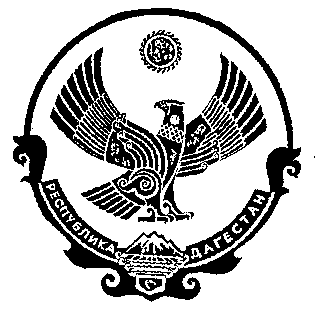 